EXHIBIT  6.4.gBudgets for College of Education/SCH compared to Southeastern Colleges           Source: Budget Request; Instituttional Research FilesFiscal Year 2011-2012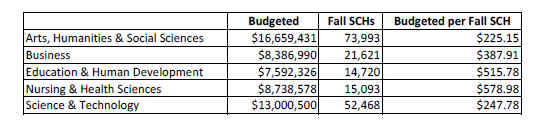 Fiscal Year 2012-2013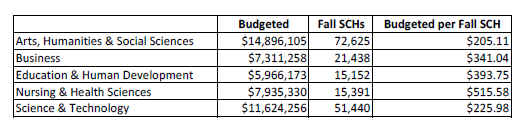 Fiscal Year 2013-2014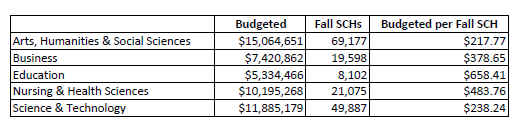 